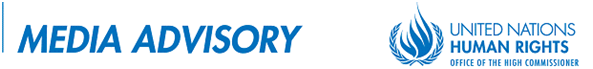 Spanish version, see below
Vea abajo la versión en españolSenior UN human rights official to attend Habitat III Conference and meet Government in Ecuador, 16 – 20 October 2016
GENEVA / QUITO (16 October 2016) – The Deputy UN High Commissioner for Human Rights Kate Gilmore began today a five-day visit to Ecuador, in order to take part in the Habitat III Conference on Housing and Sustainable Urban Development, which opens Monday in the capital Quito.
Ms. Gilmore will deliver keynote speeches at a number of events during the Conference, on the human rights ramifications of urban development, and in particular issues relating to discrimination, migrants and adequate and affordable housing.
While in Ecuador, the Deputy High Commissioner will also hold meetings with senior Government officials, including the Ministers of Foreign Affairs and Justice and with local civil society organizations.On Thursday 20 October, Ms. Gilmore will hold a press conference at 10:30 a.m. in the Habitat III Press Conference room, located on the ground floor of the main venue, the Casa de la Cultura Ecuatoriana (Quito).ENDSFor more information and interview requests, please contact:   In Ecuador: Maria Jeannette Moya +56979996907 / mmoya@ohchr.org)

In Geneva: Rupert Colville (+41 22 917 9767 / rcolville@ohchr.org) 

More information on Urbanization and Human Rights: http://www.ohchr.org/EN/Issues/Urbanization/Pages/UrbanizationHRIndex.aspx For your news websites and social media: Multimedia content & key messages relating to our news releases are available on UN Human Rights social media channels, listed below. Please tag us using the proper handles:Twitter: @UNHumanRights
Facebook: unitednationshumanrights
Instagram: unitednationshumanrights
Google+: unitednationshumanrights
Youtube: unohchr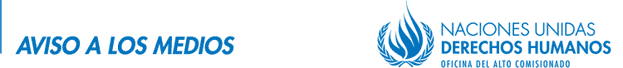 Alta funcionaria de la ONU sobre derechos humanos participará en Habitat III y se reunirá con el gobierno en Ecuador, 16 – 20 de octubre de 2016GINEBRA / QUITO (16 de octubre de 2016) – La Alta Comisionada Adjunta de la ONU para los Derechos Humanos, Kate Gilmore, comenzó hoy una visita a Ecuador para participar en la Conferencia Habitat III sobre Vivienda y Desarrollo Sostenible, que se inaugura este lunes en la capital del país, Quito.

La Sra. Gilmore ofrecerá discursos en una serie de eventos durante la Conferencia, en relación a las ramificaciones que tiene el desarrollo urbano en los derechos humanos, y en particular sobre temas relacionados a la discriminación, migrantes, así como también la vivienda adecuada y asequible.

Durante su estadía en Ecuador, la Alta Comisionada Adjunta también mantendrá reuniones con altos funcionarios del gobierno, incluyendo del Ministerio de Relaciones Exteriores y Movilidad Humana y del Ministerio de Justicia, Derechos Humanos y Cultos, como también con organizaciones de la sociedad civil local.

El jueves 20 de octubre, la Sra. Gilmore ofrecerá una conferencia de prensa a las 10:30 a.m. en la Sala de Conferencias de Prensa de Habitat III, ubicada en el primer piso del edificio principal del evento, la Casa de la Cultura Ecuatoriana (Quito).FIN

Para más información y solicitudes de entrevista, favor contactar a:

En Ecuador: María Jeannette Moya (+56979996907 / mmoya@ohchr.org)En Ginebra: Rupert Colville (+41 22 917 9767 / rcolville@ohchr.org)

Para más información sobre Urbanización y Derechos Humanos, visite: http://www.ohchr.org/SP/Issues/Urbanization/Pages/UrbanizationHRIndex.aspx  Para sitios web y medios sociales: Los mensajes clave sobre nuestros comunicados de prensa están disponibles en los siguientes canales de medios sociales de ONU Derechos Humanos. Por favor, menciónenos utilizando las direcciones apropiadas.
Twitter: @UNHumanRights
Facebook: unitednationshumanrights
Instagram: unitednationshumanrights
Google+: unitednationshumanrights
Youtube: unohchr